Sorting 3-D Solids Using One Attribute Behaviours/StrategiesSorting 3-D Solids Using One Attribute Behaviours/StrategiesSorting 3-D Solids Using One Attribute Behaviours/StrategiesStudent turns over an attribute card, butstruggles to sort a set of solids using a singleattribute and places solids randomly.Student sorts a set of solids using someattributes, but when the attribute involves faces, student struggles to identify the faces of solids.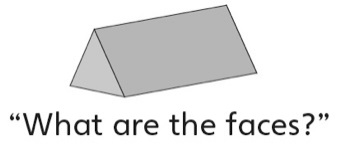 Student sorts a set of solids using someattributes, but when the attribute involvesfaces, student does not realize that more thanone shape can be a face of a solid.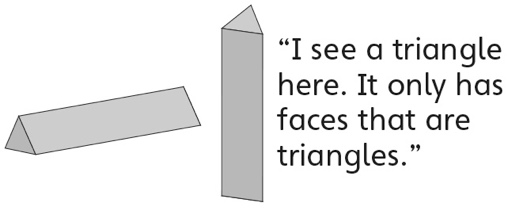 Observations/DocumentationObservations/DocumentationObservations/DocumentationStudent sorts a set of solids using someattributes, but when the attribute involves faces, student does not recognize a shape when it does not match his or her mental image of the shape.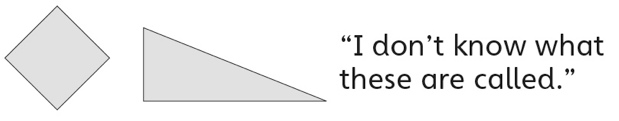 Student successfully sorts a set of solids indifferent ways using a single attribute, butstruggles to explain why a solid was put in thecolumn it was.Student successfully sorts a set of solids indifferent ways using a single attribute andjustifies the sort.Observations/DocumentationObservations/DocumentationObservations/Documentation